		Agreement		Concerning the Adoption of Harmonized Technical United Nations Regulations for Wheeled Vehicles, Equipment and Parts which can be Fitted and/or be Used on Wheeled Vehicles and the Conditions for Reciprocal Recognition of Approvals Granted on the Basis of these United Nations Regulations*(Revision 3, including the amendments which entered into force on 14 September 2017)_________		Addendum 66 – UN Regulation No. 67		Revision 7 - Amendment 1Supplement 1 to the 04 series of amendments – Date of entry into force: 5 June 2023		Uniform provisions concerning the approval of:		I.	Specific equipment of vehicles of category M and N using liquefied petroleum gases in their propulsion system		II.	Vehicles of category M and N fitted with specific equipment for the use of liquefied petroleum gases in their propulsion system with regard to the installation of such equipmentThis document is meant purely as documentation tool. The authentic and legal binding text is: ECE/TRANS/WP.29/2022/120._________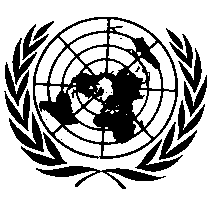 UNITED NATIONSParagraph 6.3.6., amend to read:"6.3.6. 	…(b)	A pressure relief valve provided that it complies to paragraph 6.17.8.3. below, or …"Paragraph 6.17.10.8., renumber as paragraph 6.17.10.9.Annex 3 to Annex 13, change references to paragraph 6.15. (and subparagraphs) to paragraph 6.17. (and subparagraphs) (50 occurrences)Annex 16, paragraphs 18.3.1. and 18.3.2., amend to read:"18.3.1.	Perform for both samples the flow test according to paragraph 6.17.8.3. of this Regulation.18.3.2. 	Requirements:Both aged and non-aged samples "a" and "b" shall comply with the flow requirements as per paragraph 6.17.8.3. of this UN Regulation.The non-metallic material of the samples "a" and "b" shall show no cracks, deformation or any visual damage."E/ECE/324/Rev.1/Add.66/Rev.7/Amend.1−E/ECE/TRANS/505/Rev.1/Add.66/Rev.7/Amend.1E/ECE/324/Rev.1/Add.66/Rev.7/Amend.1−E/ECE/TRANS/505/Rev.1/Add.66/Rev.7/Amend.119 June 2023